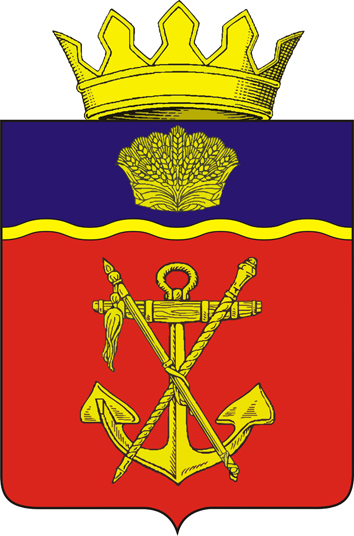 АДМИНИСТРАЦИЯКАЛАЧЁВСКОГО  МУНИЦИПАЛЬНОГО РАЙОНАВОЛГОГРАДСКОЙ  ОБЛАСТИПОСТАНОВЛЕНИЕот 19.04.2021г.                              № 541       О внесении изменений в постановление администрации Калачёвского муниципального района Волгоградской области от 01.11.2019г. №1088 «Об утверждении административного регламента исполнения муниципальной функции по осуществлению муниципального контроля за обеспечением сохранности автомобильных дорог местного значения вне границ населенных пунктов в границах Калачевского муниципального района Волгоградской области».      В соответствии с Федеральным законом от 08.11.2007 N 257-ФЗ "Об автомобильных дорогах и о дорожной деятельности в Российской Федерации и о внесении изменений в отдельные законодательные акты  Российской Федерации", Федеральным законом от 26.12.2008 N 294-ФЗ "О защите прав юридических лиц и индивидуальных предпринимателей при осуществлении государственного контроля (надзора) и муниципального контроля", Федеральным законом от 06.10.2003 N 131-ФЗ "Об общих принципах организации местного самоуправления в Российской Федерации", постановлением Правительства Волгоградской области от 27.08.2013 N 424-п "Об утверждении порядка разработки и принятия административных регламентов осуществления муниципального контроля в соответствующих сферах деятельности", руководствуясь Уставом Калачевского муниципального района Волгоградской области, администрация Калачевского муниципального района           постановляет:       1.Внести следующие изменения в Административный регламент исполнения муниципальной функции по осуществлению муниципального контроля за обеспечением сохранности автомобильных дорог местного значения вне границ населенных пунктов в границах Калачевского муниципального района Волгоградской области, утвержденный постановлением администрации Калачёвского муниципального района от 01.11.2019 года №1088 (далее – Административный регламент):1.1.Пункт 2.1. подпункт 2.1.3  Административного регламента изложить в следующей редакции:«2.1.3. справочные телефоны:- (884472) 5-00-36; факс (884472) 5-00-25».1.2. Пункт 2.1. подпункт 2.1.5. Административного регламента изложить в следующей редакции:« 2.1.5. Информация об исполнении муниципального контроля за обеспечением сохранности автомобильных дорог предоставляется:- непосредственно в уполномоченном органе;- по телефону (телефонам) (884472) 5-00-25, 5-00-36;- на официальном сайте http://kalachadmin.ru;- по письменным обращениям;- на информационных стендах в помещении уполномоченного органа;- при обращении по электронной почте;- в федеральной государственной информационной системе "Единый портал государственных и муниципальных услуг (функций)": http://www.gosuslugi.ru/ (при условии заключения соответствующего соглашения).Информация общего характера (о местонахождении, графике работы) может предоставляться с использованием средств автоинформирования».1.3. Приложение №2 к Административному регламенту изложить в редакции, согласно приложению.2. Настоящее постановление подлежит официальному опубликованию.3. Контроль исполнения настоящего постановления возложить на заместителя главы Калачёвского муниципального района Братухина А.В.Глава Калачёвского муниципального района                                                                С.А.ТюринПриложение к постановлению администрацииКалачевского муниципального районаот  19.04.2021г.   № 541ПЕРЕЧЕНЬдолжностных лиц администрации Калачевского муниципального района,уполномоченных на осуществление муниципального контроляза обеспечением сохранности автомобильных дорог местного значениявне границ населенных пунктов в границахКалачевского муниципального района Волгоградской областиБратухинАлександр Викторович                                                          -  заместитель главы                                                                                                      Калачевского муниципального районаРастеряевВладимир Алексеевич                                                            -  председатель комитета строительства,                                                                                                     дорожного и жилищно-коммунального хозяйства                                                                                                     администрации Калачевского муниципального районаДудина Марина Михайловна                                                              -  консультант комитета строительства,                                                                                                     дорожного и жилищно-коммунального хозяйства                                                                                                     администрации Калачевского муниципального района